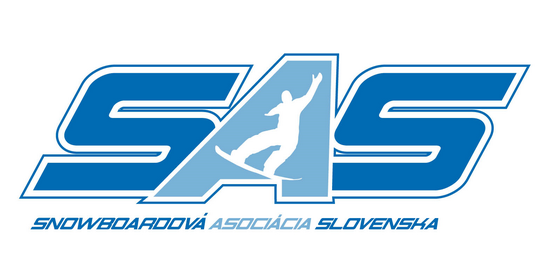 PREHLÁSENIE O OCHRANE OSOBNÝCH ÚDAJOV v súvislosti so spracúvaním osobných údajov dotknutých osôb prevádzkovateľom podľa zákona č. 18/2018 Z. z. o ochrane osobných údajov a o zmene a doplnení niektorých zákonov (ďalej len „Zákon“).Spracovanie osobných údajov sa riadi najmä nariadením Európskeho parlamentu a Rady (EU) 2016/679 zo dňa 24. apríla 2016 o ochrane fyzický osôb v súvislosti so spracovaním osobných údajov a o voľnom pohybe týchto údajov a o zrušení smernice 95/46/ES (všeobecné nariadenie o ochrane osobných údajov), (ďalej iba pod skratkou „GDPR“). Národné predpisy môžu v niektorých prípadoch, tam kde to GDPR pripúšťa, stanoviť odlišné pravidlá. Tie upravuje Zákon 18/2018 Z. z., Zákon o ochrane osobných údajov a o zmene a doplnení niektorých zákonov.Základné pojmy:Pre porozumenie uvádzame niektoré základné pojmy:Osobný údaj – je každá informácia o identifikovanej alebo identifikovateľnej fyzickej osobe (subjekt údaju). Identifikovateľnou fyzickou osobou je fyzická osoba, ktorú je možné priamo, alebo nepriamo identifikovať, najmä odkazom na určitý identifikátor (meno, priezvisko, číslo, sieťový identifikátor) alebo na jeden alebo viacero zvláštnych prvkov fyzickej, fyziologickej, generickej, psychickej, ekonomickej, kultúrnej alebo spoločenskej identity tejto fyzickej osoby.Subjektom údajov - je fyzická osoba, ktorej sa osobné údaje týkajú, a ktorú je možné podľa osobného údaja identifikovať alebo ktorá je identifikovateľná.Dotknutou osobou - je každá fyzická osoba (identifikovaná alebo identifikovateľná), ktorej osobné údaje sa spracúvajú.Súhlasom Dotknutej osoby - je akýkoľvek slobodne daný, konkrétny, informovaný a jednoznačný prejav vôle, ktorým Dotknutá osoba formou vyhlásenia alebo jednoznačného potvrdzujúceho úkonu vyjadruje súhlas so spracúvaním svojich osobných údajov.Úrad na ochranu osobných údajov - je orgánom štátnej správy s celoslovenskou pôsobnosťou so sídlom v Bratislave, vykonávajúci nezávislý dozor nad ochranou osobných údajov a podieľajúci sa na ochrane základných práv a slobôd fyzických osôb pri spracúvaní ich osobných údajov.Údajmi týkajúcimi sa zdravia - sú osobné údaje týkajúce sa fyzického zdravia alebo duševného zdravia fyzickej osoby vrátane údajov o poskytovaní zdravotnej starostlivosti alebo služieb súvisiacich s poskytovaním zdravotnej starostlivosti, ktorými sa odhaľujú informácie o jej zdravotnom stave.Zodpovednou osobou - je osoba určená prevádzkovateľom alebo sprostredkovateľom, ktorá plní úlohy podľa Nariadenia alebo Zákona.Správcom osobných údajov - je fyzická, alebo právnická osoba, ktorá určuje účely a prostriedky spracovania osobných údajov a za spracovanie primerane zodpovedá. Ak nie je v týchto zásadách, alebo iných podmienkach služby (napríklad pri registrácii na podujatie organizované SAS) uvedené inak, platí, že správcom osobných údajov je SAS.Spracovateľom - je fyzická alebo právnická osoba, ktorá na základe pokynov správcu spracováva pre správcu osobné údaje.Spracovanie osobných údajov - je akákoľvek operácia, alebo súbor operácií, ktorá je vykonávaná s osobnými údajmi alebo súbormi osobných údajov pomocou, alebo bez pomoci automatizovaných postupov ako je zhromažďovanie, zaznamenávanie, usporadúvanie, štruktúrovane, uloženie, prispôsobenie alebo pozmenenie, vyhľadanie, nahliadnutie, použitie, sprístupnenie prenosom, šírenie alebo akékoľvek iné sprístupnenie, zoradenie alebo kombinovanie, obmedzenie, výmaz alebo ich zničenie.V súlade s čl. 13 GDPR a § 20 zákona č.18/2018 Z.z. o ochrane osobných údajov by sme vám radi poskytli podrobné informácie prečo a na aké účely vaše osobné údaje spracovávame a o právach, ktoré v súvislosti s ich spracovaním máte.V nasledujúcich bodoch Vám poskytneme informácie o spracovaní vašich osobných údajov:PrevádzkovateľSnowboardová asociácia Slovenska, Okružná 21/2, 972 05 Handlová, IČO: 17331561e-mail: , tel, : +421 917 271 277Vaše osobné údaje získavame priamo od Vás. Pri spracúvaní osobných údajov ste dotknutou osobou, t. j. osobou o ktorej sú spracúvané osobné údaje, ktoré sa jej týkajú.Zodpovedná osobaPrevádzkovateľ vzhľadom na rozsah, charakter a účel spracovania osobných údajov nemá povinnosť ustanoviť zodpovednú osobu.Účel a právny základ spracúvania osobných údajovZabezpečenie osobných údajovTechnické, organizačné a iné opatreniaSnažíme sa o to, aby Vami zverené údaje boli v maximálnom bezpečí. Za týmto účelom sme zaviedli technické a organizačné opatrenia, ktoré ochránia Vaše osobné údaje pred neautorizovaným alebo nezákonným spracovaním a pred neúmyselnou stratou, zničením, alebo poškodením.V SAS máme za zásadu minimalizáciu osobných údajov. Spracúvame o Vás iba tie informácie, ktoré nevyhnutne potrebujeme, alebo tie informácie, ktoré nám so svojim súhlasom nad rámec nevyhnutného spracovania poskytnete. Doba spracovania osobných údajovNajdlhšou dobou spracovania osobných údajov, ktorú v SAS voči Vám uplatňujeme je 10 rokov odo dňa, kedy došlo k ukončeniu právneho vzťahu medzi subjektom údajov a SAS, prípadne 10 rokov od konca zdaňovacieho obdobia v ktorom k plneniu došlo. Uvedená doba spracovania vyplýva zo slovenskej legislatívy. Dôvodom pre takéto spracovanie je zákonná povinnosť, alebo preukázateľný záujem. Po uplynutí tejto doby budú Vaše osobné údaje zmazané.Štandardne osobné údaje, na účely komunikácie, spracúvame po dobu 5 rokov.Ak sa na nás obrátite na náš mail office@sas-snowboarding.sk alebo v prípade bežnej komunikácie s nami a požiadate o výmaz Vašich osobných údajov, vymažeme ich omnoho skôr ako v uvedených lehotách vyššie. Vaše osobné údaje si uchováme iba počas doby nevyhnutnej na plnenie účelov uvedených v týchto zásadách, prípadne aby sme dodržali zákonom stanovené povinnosti.Uplatnenie práv subjektu údajovPrávo na informácieV SAS máme zásadu transparentnosti spracovávaných osobných údajov. V súlade s touto zásadou sme odhodlaní subjektom údajov vždy poskytnúť informácie o tom aké ich osobné údaje spracúvame.Ak si prajete zistiť, ktoré osobné údaje o Vás spracúvame môžete o to požiadať mailom na office@sas-snowboarding.sk.Ak chcete zistiť konkrétne osobné údaje, ktoré o Vás spracúvame my alebo naši partneri, môžete sa na nás obrátiť mailom na office@sas-snowboarding.sk, súčasne prosím uveďte o ktorých konkrétnych údajoch požadujete informáciu. Výpočet informácií na ktoré máte právo nájdete v článku 13 a 14 GDPR. V prípade, že nám Vaše konkrétne požiadavky neoznámite, budeme na Vašu žiadosť nahliadať ako na všeobecnú podľa predchádzajúceho odstavca. Dovoľujeme si Vás upozorniť, že ak nebudeme schopní overiť Vašu totožnosť elektronicky, alebo bude existovať dôvodná pochybnosť o Vašej totožnosti, požiadame Vás o predloženiu dokladu v sídle SAS. Jedine tak vylúčime, že neposkytneme Vaše osobné údaje osobe, ktorá sa za Vás iba vydáva.Vaše žiadosti budeme vybavovať v najkratšej možnej dobe. V závislosti na zložitosti a rozsahu môže jej vybavenie trvať niekoľko dní, alebo týždňov max.30 dní.Právo na opravuAk zistíte, že niektoré osobné údaje, ktoré o Vás spracúvame sú chybné, alebo neaktuálne, upozornite nás na to mailom na office@sas-snowboarding.sk.Aj v takom prípade si môžeme vyžiadať predloženie dokladu totožnosti v sídle SAS. Iba tak môžeme zaistiť, aby nedošlo k neoprávnenej úprave Vašich osobných údajov.V niektorých prípadoch opravu osobných údajov vykonať nemôžeme. Týka sa to najmä prípadov, kedy sú Vaše chybné údaje obsiahnuté na daňovom doklade, ktoré zo zákona archivujeme.Odvolanie súhlasu so spracovaním osobných údajov a právo byť zabudnutý Ďalšiemu spracovaniu Vašich osobných údajov, ktoré je vykonávané na základe súhlasu so spracovaním osobných údajov, je možné kedykoľvek zabrániť. Stačí ak nám odoberiete súhlas s takýmto spracovaním. Súhlas nám môžete odobrať kedykoľvek a môžete to vykonať zaslaním mailu na office@sas-snowboarding.sk.Rovnako môžete využiť svojho práva „byť zabudnutý“. V taktom prípade vymažeme všetky osobné údaje ktoré o Vás spracúvame. Výnimkou sú prípady, kedy spracovanie prebieha zo zákonnej povinnosti alebo z dôvodov nášho oprávneného záujmu. Aj v tomto prípade vyžadujeme identifikáciu subjektu údajov, kým zmazanie zrealizujeme.Aktualizácie zásad ochrany osobných údajovZásady ochrany osobných údajov udržujeme aktuálne a v súlade s právnymi predpismi. Zodpovednosť za spracovanie osobných údajovZa zákonné spracovanie Vašich osobných údajov zodpovedá SAS. Správnym orgánom, ktorý vykonáva dozor nad činnosťou v oblasti spracovania osobných údajov na Slovensku je Úrad pre ochranu osobných údajov.NázovÚčelPrávny základEvidencia členstva.Evidencia	členov	a športovcov asociácie.Zákon č. 83/1990 Zb. o združovaníobčanov v znení neskorších predpisov, Zákon č. 440/2015 Z. z. o športe a o zmene a doplnení niektorých  zákonov v znení neskorších predpisov,Vyhláška č. 51/2016 Z. z. Ministerstva školstva, vedy, výskumu a športu Slovenskej republiky, ktorou sa ustanovujú zdravotné výkony, ktoré sú súčasťou lekárskej prehliadky vrcholového športovca a talentovaného športovca.Personálna a mzdová agenda.Plnenie	povinnostízamestnávateľa súvisiacich s pracovnýmpomerom	aleboobdobným vzťahom, vrátane predzmluvných vzťahov, evidencia uchádzačov	o zamestnanie.Zákon   č.   311/2001   Z.   z. Zákonníkpráce v znení neskorších predpisov, Zákon č. 580/2004 Z.  z. o  zdravotnompoistení o zmene a doplnení zákona č.95/2002 Z. z. o poisťovníctve a o zmene a doplnení niektorých zákonov v znení neskorších predpisov,Zákon č. 461/2003 Z. z. o sociálnom poistení v znení neskorších predpisov, Zákon	č.	595/2003	Z.	z.	o		dani z príjmov v znení neskorších predpisov, Zákon č. 43/2004 Z. z. o starobnom dôchodkovom	sporení		v		znení neskorších predpisov a pod.Účtovníctvo.Spracovanie	dokladov a vedenie účtovníctva.Zákon č. 431/2002 Z. z. o účtovníctve vznení neskorších predpisov,Zákon č. 311/2001 Z. z. Zákonník práce v znení neskorších predpisov, Zákon	č.	222/2004	Z.	z.	o	dani z pridanej hodnoty v znení neskorších predpisov a pod.Registratúrny poriadok.Plnenie	povinností súvisiacichs vedením registratúry.Zákon č. 395/2002 Z. z. o archívocha registratúrach a o doplnení niektorých zákonov v znení neskorších predpisov a pod.Marketing.Propagácia	asociácie,zasielanie	noviniek, newslettra.Súhlas dotknutej osoby podľa čl. 6 ods. 1 písm. a) GDPR.Právne služby.Právna agenda, riešenie sporov.Zákon	č.	160/2015	Z.	z.	Civilnýsporový poriadok,Zákon č. 162/2015 Z. z. Správny súdny poriadok.Vízová povinnosť.Vybavovanie	víz	prežiadateľov o víza.Osobitné predpisy upravujúce vízovúpovinnosť danej krajiny.Fotografie.Zverejňovanie fotografiína	webovom	sídle asociácie.Súhlas dotknutej osoby podľa čl. 6 ods. 1 písm. a) GDPR.Osobné údaje.Vybavovanieuplatnených	práv dotknutých osôb podľa nariadenia GDPR a zákona č. 18/2018 Z. z. o ochrane osobných údajov a o zmene a doplnení niektorých zákonov.Zákon č. 18/2018 Z. z. o ochrane osobných údajov a o zmene a doplnení niektorých zákonov,Nariadenie GDPR.